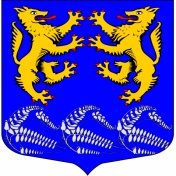 Муниципальное образование«ЛЕСКОЛОВСКОЕ СЕЛЬСКОЕ ПОСЕЛЕНИЕ»Всеволожского муниципального района Ленинградской областиАДМИНИСТРАЦИЯП О С Т А Н О В Л Е Н И Е 29.04.2021г                                                   №190 д. Верхние ОселькиВ соответствии с Жилищным кодексом Российской Федерации, постановлением Правительства Российской Федерации от 06.02.2006 №75 «О порядке проведения органом местного самоуправления открытого конкурса по отбору управляющей организации для управления многоквартирным домом», и для проведения открытого конкурса по отбору управляющей организации для управления многоквартирным домом, собственники помещений в которых не выбрали способ управления:ПОСТАНОВЛЯЕТ:Утвердить конкурсную документацию для проведения открытого конкурса в электронной форме по отбору управляющей организации для управления многоквартирными домами по адресу: Ленинградская область,  Всеволожский район, пос. Осельки, д. 2, д. 3, д. 4, д. 105, д. 106, д. 107, д. 108, д. 109, д. 110, д. 111, д. 112, д. 113, д. 114; Ленинградская область, Всеволожский район, д. Лесколово, ул. Красноборская, д. 1, д. 3, д. 4В, д. 5, д. 7, д. 9,  д. 10, д. 11, д. 12,  д.13, д. 14, д. 15, д. 16, д. 17, д. 18, д. 19, д. 20, д. 21, д. 22, д. 23, д. 24, д. 26, д. 28, д. 30, д. 32, д. 34, д., 35, д. 36, д. 38, д. 40, д. 58, д. 59, д. 61, ул. Зеленая, д. 60, д. 66, д. 68, д. 70, д. 72, д. 74, д. 76, д. 78, д. 80.Разместить извещение о проведении открытого конкурса  (приложение № 1 извещение о конкурсе) на официальном сайте торгов www.torgi.gov.ru и официальном сайте муниципального образования «Лесколовское сельское поселение» Всеволожского муниципального района Ленинградской области.Постановление вступает в силу с момента его опубликования (обнародования).Контроль исполнения настоящего постановления оставляю за собой.Глава администрации                                                                     А.А. СазоновСогласовано:Заместитель главы администрации                                             А.Ф. Толмачев«____»________________2021 г.Главный специалист – юрист                                              Д.А. Шведов«____»_________________2021 г.Ведущий специалист сектора муниципального 
имущества и землепользования администрации                                          Т.В. Снеткова«____»_________________2021 г. Об утверждении конкурсной документации по проведению открытого конкурса по отбору управляющей организации для управления многоквартирными домами, собственники помещений в которых не выбрали способ управления